Publicado en MADRID el 20/12/2018 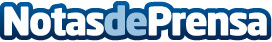 YoSEO Marketing destaca la labor del Community Manager en el crecimiento de las empresas en 2018 El gran manejo de los canales sociales y el refuerzo de la marca, así como una fluida interacción con los clientes son fundamentales a la hora de triunfar en este rolDatos de contacto:Yo SEO Marketing91 005 21 34Nota de prensa publicada en: https://www.notasdeprensa.es/yoseo-marketing-destaca-la-labor-del-community Categorias: Telecomunicaciones Comunicación Marketing E-Commerce http://www.notasdeprensa.es